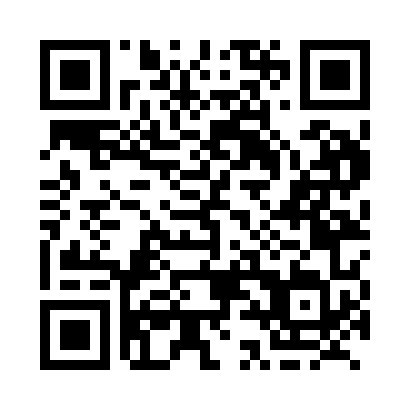 Prayer times for Eugenia, Ontario, CanadaMon 1 Jul 2024 - Wed 31 Jul 2024High Latitude Method: Angle Based RulePrayer Calculation Method: Islamic Society of North AmericaAsar Calculation Method: HanafiPrayer times provided by https://www.salahtimes.comDateDayFajrSunriseDhuhrAsrMaghribIsha1Mon3:505:421:266:479:1011:022Tue3:515:431:266:479:1011:013Wed3:525:431:266:479:0911:014Thu3:535:441:276:479:0911:005Fri3:545:451:276:469:0910:596Sat3:555:451:276:469:0810:587Sun3:565:461:276:469:0810:588Mon3:575:471:276:469:0710:579Tue3:585:481:276:469:0710:5610Wed4:005:481:286:469:0610:5511Thu4:015:491:286:459:0610:5412Fri4:025:501:286:459:0510:5313Sat4:045:511:286:459:0510:5214Sun4:055:521:286:459:0410:5115Mon4:065:531:286:449:0310:4916Tue4:085:541:286:449:0210:4817Wed4:095:551:286:439:0210:4718Thu4:115:561:286:439:0110:4519Fri4:125:561:286:439:0010:4420Sat4:145:571:296:428:5910:4321Sun4:155:581:296:428:5810:4122Mon4:175:591:296:418:5710:4023Tue4:186:001:296:418:5610:3824Wed4:206:011:296:408:5510:3725Thu4:216:031:296:398:5410:3526Fri4:236:041:296:398:5310:3327Sat4:256:051:296:388:5210:3228Sun4:266:061:296:378:5110:3029Mon4:286:071:296:378:5010:2830Tue4:296:081:296:368:4910:2731Wed4:316:091:286:358:4710:25